Een cadeau inpakkenEen interactief voorleesverhaalBenodigdhedenMultomap (A4-formaat) met het verhaalBloem (echt of nep) of ander cadeautje Parfum Plakband Rol cadeaupapier Grote strik of cadeaulint  Cadeautje (nep) met papier en strik, om te voelen wat een cadeau isKlein ingepakt cadeautje (luciferdoosje) om aan de doos te hangen als een tastbare titel. Doos of box om alles in te doen, tenminste A4-formaat (27x35x18 cm)Kleurpotloden Het verhaalIn het verhaal staat soms een stippellijntje. Hier is de naam van het kind/de cliënt in te vullen. De vetgedrukte zinnen hieronder zijn de zinnen om voor te lezen. De cursieve tekst eronder geeft steeds aan wat u zelf kunt doen of het kind kunt laten doen om meer beleving bij het verhaal te krijgen.We gaan lezen uit het boek “een cadeau inpakken”* Laat het kleine ingepakte cadeautje voelen dat aan de doos hangt als verwijzer naar de titel.…..., gaat een cadeautje inpakken *  * Laat een ander, van tevoren ingepakt, cadeautje met papier en strik voelen, zodat het kind/de cliënt weet wat een cadeautje is.Het cadeautje is een bloem, een bloem voor …? * Laat een bloem (echt of nep) voelen. …..., ruikt de bloem ook lekker? * * Laat de bloem ruiken. Spuit eventueel van tevoren een beetje parfum op de bloem. ……, gaat een cadeau makenHier is papier voor het cadeau * * Laat de rol papier voelen. ……, scheur maar een stuk papier af om het cadeau in te pakkenHoor je hoe dat klinkt? * * Scheur een lang stuk papier af. Doe dit dicht bij het oor om het geluid te ervaren. Scheur daarna samen nog een stuk af. ……, pak nu de bloem maar in het papier ** Pak samen de bloem in. ……, nu nog plakbandHet plakband plakt ook op je hand, o jéé * Zo dat is klaar *** Scheur samen plakband af en laat het voelen. Plak eventueel plakband op de hand en trek het er (voorzichtig) af.** Plak het cadeaupapier vast.……, nu nog een mooie strik erop * * Laat de strik voelen en plak deze op het cadeau. Goed gedaan ……, high five * Het is leuk om een cadeautje te maken samen…..., aan wie geef je het cadeau? *** Geef een high five.** Bedenk samen iemand. Geef het cadeautje ook daadwerkelijk. Als het kan op dat moment en anders op een later tijdstip. Het boek gaat dichtHet voorlezen is klaar * * Doe het boek samen dicht en stop het in de doos.
Tips voor uitbreiden, verdiepen of aanpassen U kent het kind zelf het beste. Schrap naar eigen inzicht een aantal zinnen of maak er nieuwe bij als het verhaal te lang of te kort is.  Sluit aan bij de interesse van uw kind.  Bekijk samen de afbeeldingen en praat erover. Dat is een mogelijke uitbreiding als het verhaal vertrouwder wordt.  Kleur de kleurplaat in.  Laat het kind de laatste woorden van de zin aanvullen, voorwerpen benoemen enzovoort. Specifiek voor dit boekLeuk als diegene aan wie het boek wordt voorgelezen zelf een cadeau uit mag pakken. Benoem dan alle onderdelen. Alstublieft en dank u wel zeggen.  Foto’s en kleurplaten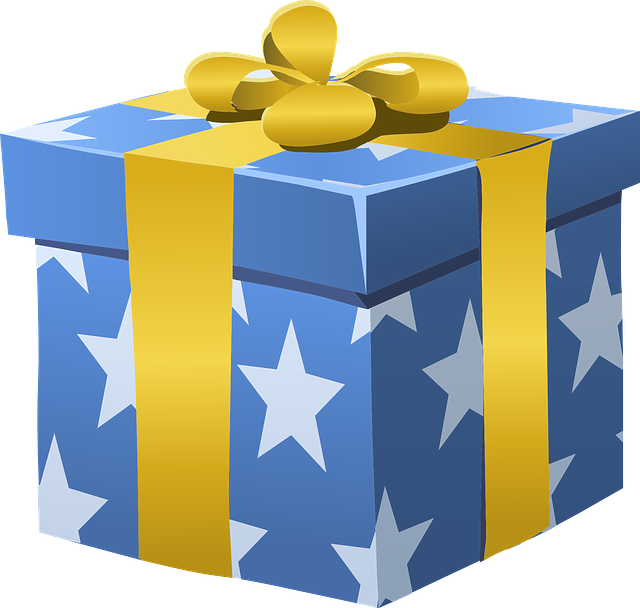 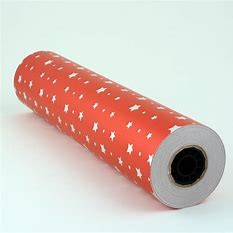 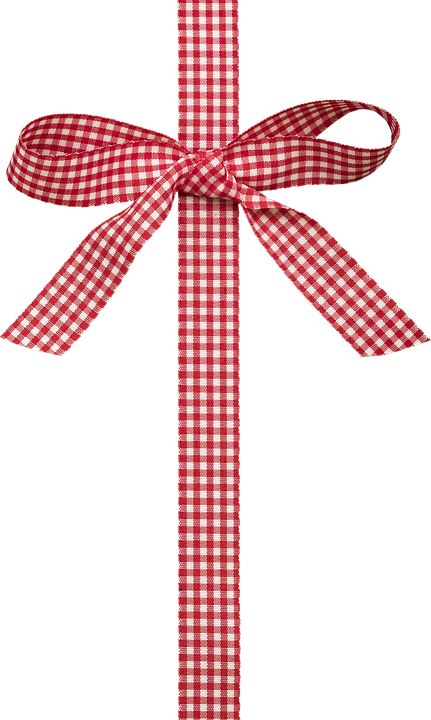 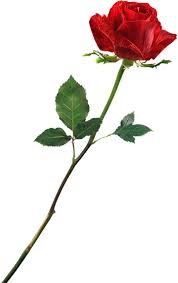 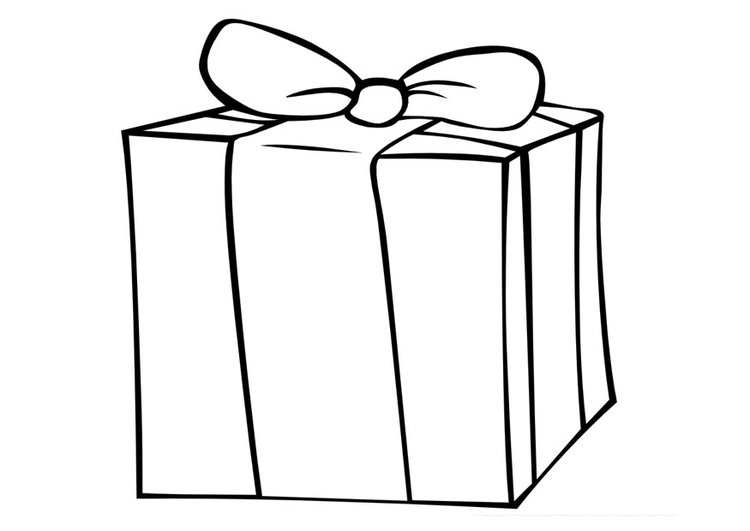 